ЗАГАЛЬНООСВІТНЯ ШКОЛА I-III СТУПЕНІВ № 10МИРНОГРАДСЬКОЇ МІСЬКОЇ РАДИ ДОНЕЦЬКОЇ ОБЛАСТІ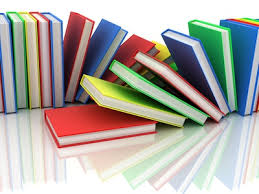 ПЛАНпроведення щорічного  Всеукраїнського місячникашкільних бібліотек під гаслом«Шкільна бібліотека-за здоровий спосіб життя»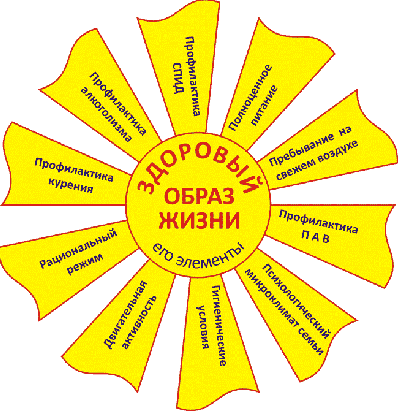 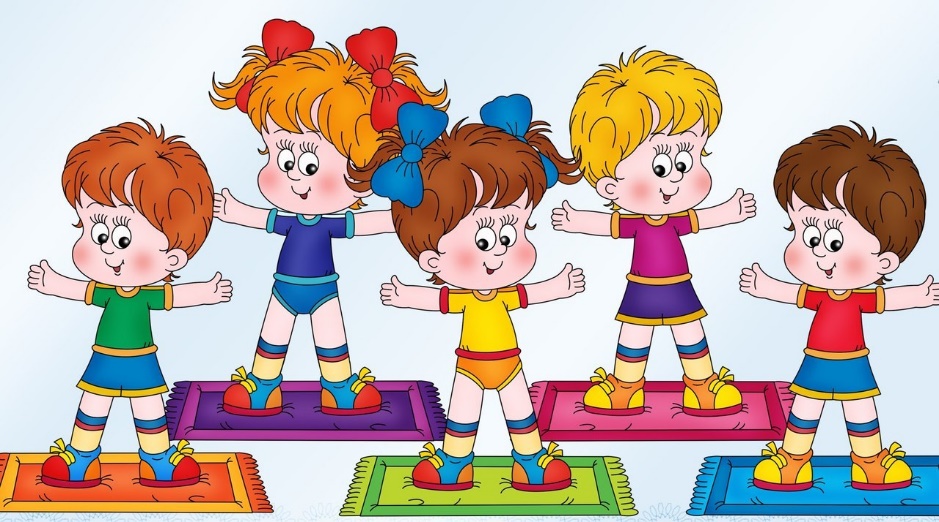                                                                            2017                                                            БЛАГОТВОРИТЕЛЬНАЯ АКЦИЯ 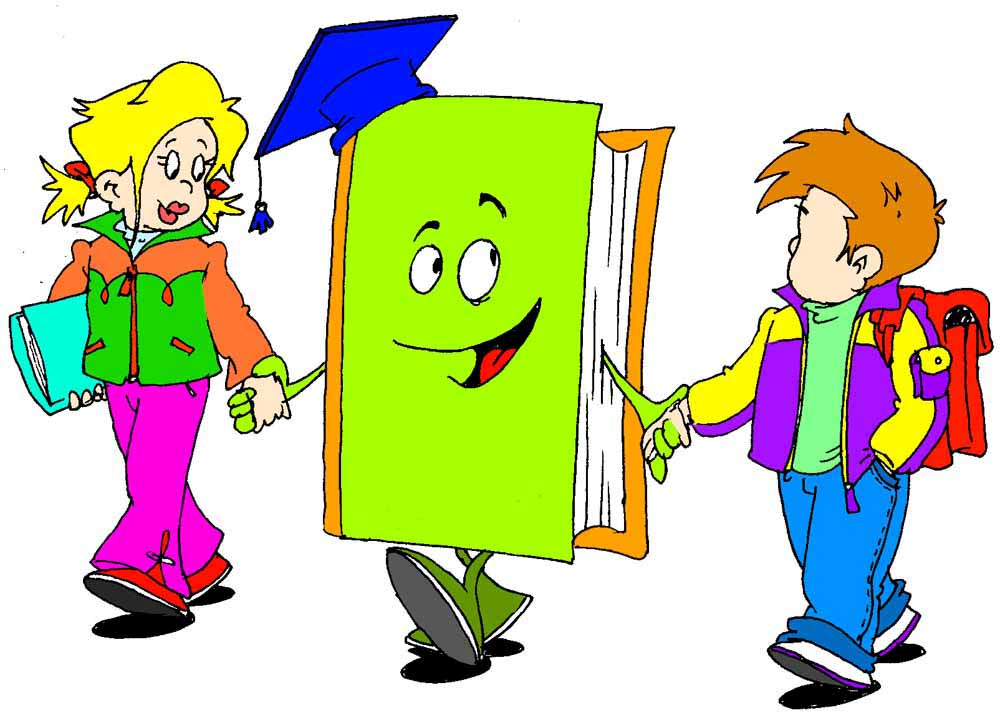 «ПОДАРИ БИБЛИОТЕКЕ СВОЮ ЛЮБИМУЮ КНИЖКУ»Скорей иди в библиотеку! И принеси любимых книг, Для себя и для других.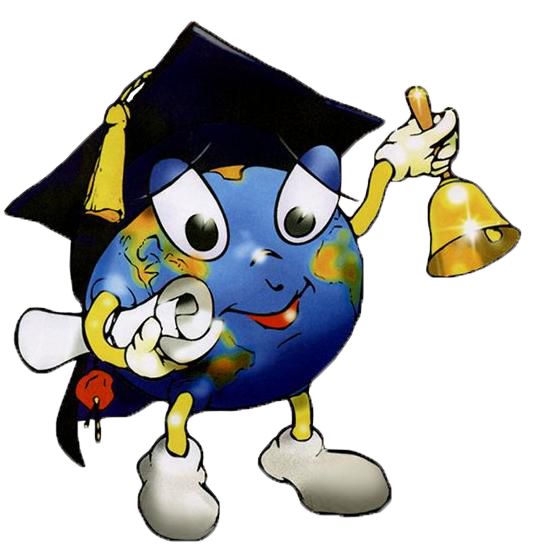 Подари  без сожаленья,                                        Всем на удивленье!Красивую обложку,                                      Как новую одежку,Хотели-бы все книжки,                            Чтоб  их читали ребятишки!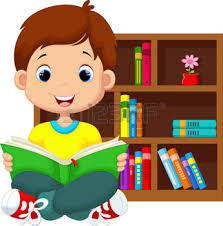 2 жовтня в ЗОШ№10 розпочався Всеукраїнський місячник шкільних бібліотек під гаслом «Шкільна бібліотека-за здоровий спосіб життя». Зміцнення здоров’я дітей є однією з актуальних проблем нашого суспільства. Швидкі темпи зростання захворюваності та інвалідності дітей шкільного віку, недотримання гігієнічних нормативів щодо навколишнього середовища, в якому перебувають діти, незбалансованість харчування, дефіцит мікроелементів і вітамінів, гіподинамія, травматизм, тютюнопаління, вживання алкогольних напоїв, токсичних і наркотичних речовин, ранній початок статевого життя, недостатній рівень сформованості навичок безпеки життєдіяльності, поширення ВІЛ-інфекції, туберкульозу, захворювань, що передаються статевим шляхом тощо, потребують посилення роботи в навчальних закладах з формування в учнів навичок здорового способу життя. Сьогодні як ніколи потрібні нові підходи й шляхи до усвідомлення учнівською молоддю необхідності зміцнення здоров’я, розвитку культури здоров’я.Мета цьогорічного Всеукраїнського місячника шкільних бібліотекСприяти:пошуку ефективних шляхів розв’язання проблеми соціального здоров’я молоді засобами бібліотечної роботи;реалізації основних пріоритетів Нової української школи, а саме:формуванню в учнів уміння розумно і раціонально користуватися природними ресурсами,усвідомленню ролі навколишнього середовища для життя і здоров’я людини,здатності і бажання дотримуватися здорового способу життя.1.Відкриття Всеукраїнського місячника шкільних бібліотек під гаслом «Шкільна бібліотека-за здоровий спосіб життя».1 – 11класи02.10.2017-31.10.2017Бібліотекар2. Книжково-ілюстрована виставка «Чи бути здоровим-вирішуєш ти!»1-11класи ЗОШ№10 НВК02.10.2017Бібліотекар ЗОШ№10     НВК3.Година корисних порад «Здоровий спосіб життя в традиціях українського народу»5-класи03.10.2017Бібліотекар4.Бібліотечний  урок: «Подорож  до книжкового королівства ».  Посвячення в «Читачі»2 класи04.10-13.10.2017Бібліотекар , актив бібліотеки5.Акція «Подаруй бібліотеці свою улюблену книжку»Учні 1-11класи  ЗОШ№1005.10.20176.Виставка-застереження «Дорога в безодню»9-11 класи06.10.2017Бібліотекар,учні школи7.Мальовнича майстерня «Я-моє здоров’я-моє життя»6-8класи06.10.2017Бібліотекар8.Буккросінг «Література, як мікстура»               Учні ЗОШ№10          НВК09.10.2017Бібліотекар ЗОШ№10      НВК9.Рейд-перевірка підручників «Книжковий патруль»1-11класи14.10-17.10.2017Бібліотекар, члени самоврядування10.Бесіда «СТОП курінню та алкоголю»9-11 класи10.10.2017Бібліотекар, медпрацівник11.Урок здоров’я «В здоровому тілі-здоровий дух» 4класи11.10.2017Бібліотекар, учні  класів12.«Хоробрі серця» виставка до Дня захисника Українибібліотека12.10.2017Бібліотекарі13.Конкурс відеороликів9-11 класи13.10.201714.Створення інформаційної та релаксаційної зони «Дитяче Агенство реклами здоров’я»Учні ЗОШ№10 НВК16.10.2017Бібліотекарі15.Книжково-ілюстративна виставка « Здорова молодь-здорова нація»бібліотека17.10.2017 Бібліотекар16.Телевізійна перерва. Перегляд мультфільмів та роликів про здоровий спосіб життя Протягом    перерв    18.10.2017бібліотекар17.Урок пізнання «Що ви знаєте про туберкульоз»7-8 класиБібліотекар18.Флешмоб «Молодь обирає здоров’я»Учні ЗОШ№10 НВК27.10.2017Бібліотекар19.Виставка присвячена Дню визволення України від фашистських загарбників «Україна в полум’і війни»Читальний зал25.10.2017Быблыотекар20.Гра-падорож «Країною здоров’я»3 класи27.10.2017Актив бібл21.Диспут «Бути здоровим-моє право!»10 класи28.10.2017Бібліотекар22.Пізнавальний конкурс «Про здоров’я треба знати, про здоров’я треба дбати!»2-3 класи30.10.2017Бібліотекар, актив бібліотеки23.Відео-екскурсія «В країні здоров’я»Протягом перерви31.10.2017Актив бібл